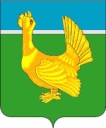 ДУМА ВЕРХНЕКЕТСКОГО РАЙОНА                                         РЕШЕНИЕО внесении изменений в решение Думы Верхнекетского района от 28.10.2021 № 36 «Об утверждении Положения о муниципальном контроле на автомобильном транспорте и в дорожном хозяйстве в границах муниципального образования Верхнекетский район Томской области»В соответствии со статьёй 7 Федерального закона от 06 октября 2003 года № 131-ФЗ «Об общих принципах организации местного самоуправления в Российской Федерации»   Дума Верхнекетского района решила:1. Внести в решение Думы Верхнекетского района от 28.10.2021 № 36 «Об утверждении Положения о муниципальном контроле на автомобильном транспорте и в дорожном хозяйстве в границах муниципального образования Верхнекетский район Томской области» следующие изменения:в Положении о муниципальном контроле на автомобильном транспорте и в дорожном хозяйстве в границах муниципального образования Верхнекетский район Томской области», утвержденном указанным решением:1) пункт 11 дополнить подпунктом 5 следующего содержания:«5) обобщение правоприменительной практики.»;2) пункт 15 изложить в следующей редакции:«15. Профилактический визит проводится в форме профилактической беседы по месту осуществления деятельности контролируемого лица либо путем использования видео-конференц-связи. В ходе профилактического визита контролируемое лицо информируется об обязательных требованиях, предъявляемых к его деятельности либо к принадлежащим ему объектам контроля, а также о видах, содержании и об интенсивности контрольных мероприятий, проводимых в отношении объекта контроля.В ходе профилактического визита инспектором может осуществляться консультирование контролируемого лица в порядке, установленном статьей 50 Федерального закона № 248-ФЗ.Обязательный профилактический визит проводится в отношении контролируемых лиц, приступающих к осуществлению деятельности, связанной с соблюдением обязательных требований в сфере деятельности на автомобильном транспорте и в дорожном хозяйстве не позднее чем в течение одного года с момента начала такой деятельности.О проведении обязательного профилактического визита контролируемое лицо уведомляется Специалистом не позднее, чем за пять рабочих дней до даты его проведения.Контролируемое лицо вправе отказаться от проведения обязательного профилактического визита, уведомив об этом Специалиста не позднее, чем за три рабочих дня до даты его проведения.Срок проведения обязательного профилактического визита определяется Специалистом самостоятельно и не должен превышать 1 рабочего дня.По итогам профилактического визита Специалист составляет акт о проведении профилактического визита согласно приложению к Положению о муниципальном контроле.В случае, если при проведении профилактического визита установлено, что объекты контроля представляют явную непосредственную угрозу причинения вреда (ущерба) охраняемым законом ценностям или такой вред (ущерб) причинен, Специалист незамедлительно направляет информацию об этом уполномоченному должностному лицу контрольного (надзорного) органа для принятия решения о проведении контрольных (надзорных) мероприятий.»;3) дополнить пунктом 15.1 следующего содержания:«15.1. Обобщение правоприменительной практики осуществляется Управлением посредством сбора и анализа данных о проведенных контрольных мероприятиях и их результатах.По итогам обобщения правоприменительной практики Специалистом, уполномоченным осуществлять муниципальный контроль, ежегодно готовится доклад, содержащий результаты обобщения правоприменительной практики по осуществлению муниципального контроля, который утверждается распоряжением Управления. Указанный доклад размещается в срок до 1 июля года, следующего за отчетным годом, на официальном сайте Администрации Верхнекетского района.».2. Опубликовать настоящее решение в информационном вестнике Верхнекетского района «Территория», разместить на официальном сайте Администрации Верхнекетского района. Настоящее решение вступает в силу со дня его официального опубликования.____________________________________________________________________Дума-1, Администрация-1, прокуратура-1, УРМИЗ-1, «Территория – 1».                                                                                         Приложение к Положению о муниципальном контроле на автомобильном транспорте и в дорожном хозяйстве в границах муниципального образования Верхнекетский район Томской областиАКТ № ____проведения профилактического визита                                                    «__» __________ 20__ г.Профилактический визит начат в __ час. __ мин.Профилактический визит окончен в __ час. __ мин.    1.  Должность, фамилия и инициалы имени, отчества должностного лицаконтрольного (надзорного) органа, проводящего профилактический визит_______________________________________________________________________________________________________________________________________________________________________________________________________________________.    2. Фамилия, имя и отчество (при наличии) гражданина или индивидуальногопредпринимателя, его идентификационный номер налогоплательщика и (или)основной государственный регистрационный номер индивидуальногопредпринимателя, адрес регистрации гражданина или индивидуальногопредпринимателя, наименование юридического лица, его идентификационныйномер налогоплательщика и (или) основной государственныйрегистрационный номер, являющегося контролируемым лицом:_______________________________________________________________________________________________________________________________________________________________________________________________________________________.    3. Основания проведения профилактического визита_______________________________________________________________________________________________________________________________________________.    4. Форма проведения профилактического визита ___________________________________________________________________________________________________.    5. Место проведения профилактического визита ____________________________._______________________________________________________________________.    6. Краткое содержание профилактического визита: _______________________________________________________________________________________________________________________________________________________________________________________________________________________________________________________________________________________________._____________________________   _________________         ____________________(должность лица, проводившего                                              (подпись)                                      (расшифровка подписи)   профилактический визит№ 10 от 29.03.2023                    	         р.п. Белый Яр,ул. Гагарина, д.15, строен.1Председатель Думы Верхнекетского района________________ Е.А. ПарамоноваГлава Верхнекетского района__________________ С.А. Альсевич